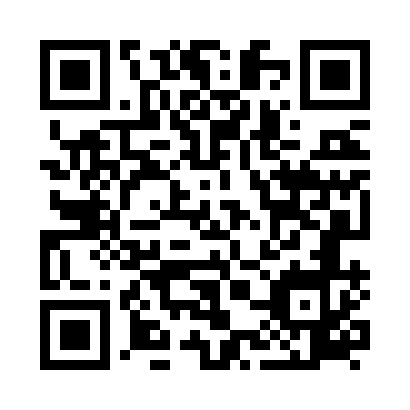 Prayer times for Codecal, PortugalMon 1 Apr 2024 - Tue 30 Apr 2024High Latitude Method: Angle Based RulePrayer Calculation Method: Muslim World LeagueAsar Calculation Method: HanafiPrayer times provided by https://www.salahtimes.comDateDayFajrSunriseDhuhrAsrMaghribIsha1Mon5:477:191:396:098:009:262Tue5:457:171:396:108:019:283Wed5:437:161:386:108:029:294Thu5:417:141:386:118:039:305Fri5:407:131:386:128:049:316Sat5:387:111:386:128:059:327Sun5:367:101:376:138:069:348Mon5:347:081:376:138:079:359Tue5:327:061:376:148:089:3610Wed5:307:051:366:158:099:3711Thu5:297:031:366:158:109:3912Fri5:277:021:366:168:119:4013Sat5:257:001:366:168:129:4114Sun5:236:591:356:178:139:4315Mon5:216:571:356:188:149:4416Tue5:206:561:356:188:159:4517Wed5:186:551:356:198:169:4718Thu5:166:531:356:198:179:4819Fri5:146:521:346:208:189:4920Sat5:126:501:346:218:199:5121Sun5:116:491:346:218:209:5222Mon5:096:471:346:228:219:5323Tue5:076:461:346:228:229:5524Wed5:056:451:336:238:239:5625Thu5:036:431:336:238:239:5726Fri5:026:421:336:248:249:5927Sat5:006:411:336:258:2510:0028Sun4:586:391:336:258:2610:0229Mon4:576:381:336:268:2710:0330Tue4:556:371:326:268:2810:04